Champlan, le 15 janvier 2019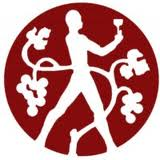 Chères Amies du Vin, chers Amis du Vin,C’est au nom du Comité des Amis du Vin Section Valais que je vous souhaite une merveilleuse année 2019, remplie de découvertes bachiques et de beaux moments de vie.En ce début d’année, il est temps d’entamer nos traditionnelles et fameuses séances de dégustation d’hiver. Toujours dans un souci d’authenticité et de nouveauté, votre Comité a organisé une dégustation à la thématique suisse, et une autre plus internationale.Après le franc succès de la dégustation des Chasselas-Fendant en 2017 où l’on s’était rendu compte que les qualités de chaque vin les rapprochent plutôt que les éloignent, nous avons eu l’idée de transposer cette opposition de bon aloi au célèbre Pinot Noir. La Suisse étant devenue une vraie référence pour ce cépage, il nous semblait intéressant de confronter les Pinot Noirs valaisans qui depuis quelques années ont gagné en finesse et surtout en fraicheur, aux autres Cantons réputés pour leur Pinot Noir de tout premier ordre.Je vous invite donc pour ce match amical :La joute des Pinot NoirsMercredi 20 février, Domaines ChevaliersVarenstrasse 40, 3970 Salgesch19h. Prix de la soirée : CHF 90.-Vinificateur passionné de Pinot Noir, ayant travaillé en Bourgogne et actuellement œnologue dans la capitale valaisanne du Pinot, votre serviteur devrait être l'arbitre idéal pour cette confrontation qui se veut constructive et objective. Trois Pinot Noirs valaisans seront opposés à trois valeurs sûres du vignoble suisse afin de débattre des qualités de chacun. Traiteur « officiel » des Domaines Chevaliers, GaumenZauber nous proposera une série d’accompagnement spécialement étudiée pour épauler le Pinot Noir de la plus belle manière qui soit.Merci de réserver votre place auprès de Maryse au 079 598 12 94 ou par mail msierro@netplus.ch jusqu'au vendredi 15 février.Votre réservation sera validée après payement sur notre CCP 17-279 419-7.Dans l'attente du plaisir de vous voir nombreux à cette occasion, veuillez recevoir, chères Amies et chers Amis du Vin, mes salutations les plus fruitées.Pour le Comité, Christian Gfeller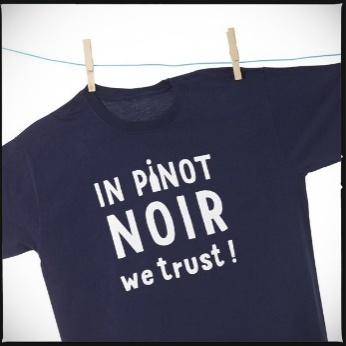 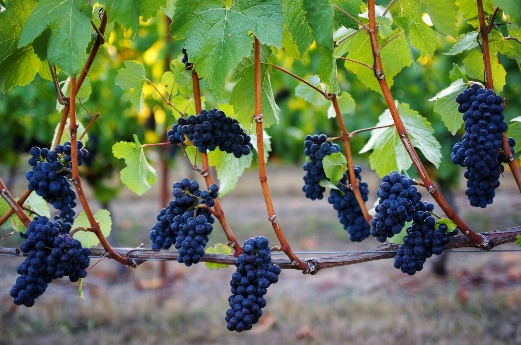 